Issuance Date:	
Effective Date:	
Expiration Date:	The Formal Draft Sand and Gravel General PermitA National Pollutant Discharge Elimination SystemandState Waste Discharge General PermitFor Process Water, Stormwater, and Mine Dewatering Water Discharges Associated with Sand and Gravel Operations, Rock Quarries, and Similar Mining Facilities, Including Stockpiles of Mined Materials, Concrete Batch Operations and Hot Mix Asphalt OperationsState of Washington
Department of Ecology
Olympia, WashingtonIn compliance with the provisions of
The State of Washington Water Pollution Control Law
Chapter 90.48 Revised Code of Washington
and
The Federal Water Pollution Control Act
(The Clean Water Act)
Title 33 United States Code, Section 1251 et seq.Until this permit expires, is modified or revoked, Permittees that have properly obtained coverage under this general permit are authorized to discharge in accordance with the special and general conditions which follow.
Water Quality Program
Washington State Department of EcologyTABLE OF CONTENTS68881011121213171717171818192021212122222323242727282929293030313232323333333434353636373940404040404042424344444444444545464748484950505151515153535455555656565656565657575758585859595959596060616978SUMMARY OF REQUIRED REPORTS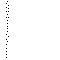 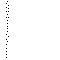 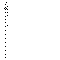 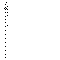 The table below lists reports that must be submitted in order to be in compliance with this permit. Additional reporting requirements can also be found in the Special and General Conditions of this permit. S12.C.1.aSPECIAL CONDITIONSPERMIT COVERAGECoverage Under This Permit  This general permit covers discharges from facilities in Washington State thatTable 1Table 1: NAICSodesIn addition to the activities listed in Table 1, similar activities may be required to obtain coverage under this general permit. This applies when Ecology determines the discharge characteristics are similar  Table 1. The facility has one or more of the following characteristics:Owned or operated by private entities, the State of Washington or local governmentsIf the discharge is to groundwaterhe facility has one or more of the following characteristics or processes: Any facility that ditches, routes, collects, contains, or impounds process water, mine dewatering water, or Type 3 stormwater.Any facility that discharges stormwater, mine dewatering water, or process water to surface waters of the state.Any facility that discharges to a municipal storm sewer.Any facility with a discharge to surface water or groundwater that operates a concrete batch plant or a hot mix asphalt plant that uses a wet scrubber for air emissions control.Any facility located inside a designated wellhead protection area.Any silvicultural point source.Any facility that recycles concrete or asphalt concrete.Facilities Excluded From Coverage nder This PermitEcology will not provide coverage under this general permit for activities listed  S1.A  Babove when the facility:Has a pit design that will intercept more than one aquifer.Discharges to a water body with a Total Maximum Daily Load (TMDL) for turbidity, fine sediment, pH or temperature unlesshe Permittee complies with S3.G.2-5.he requirements of this general permit are adequate to provide the level of protection required by the TMDL or control plan.Discharges or proposes to discharge to a segment of a waterbody that is listed pursuant to Section 303(d) of the Clean Water Act, and discharges or proposes to discharge a listed pollutant at a concentration or volume that will cause or contribute to a violation of the applicable water quality standard. Uses material for reclamation or backfill that is not inert and also is not covered by a DNR reclamation permit.Conducts mining operations below the ordinary high water mark in a river or stream channel.Would impair adjacent water rights as a result of pit operations lowering the water tableDischarges on Federal Land or  Indian  except  the Puyallup Reservation. Puyallup Reservation, discharges to surface water on land held in trust by the federal government.Any facility excluded from coverage under conditions S1..1.a-must apply to Ecology for an individual discharge permit unless the activity is regulated under permit requirements of another section of the Federal Clean Water Act.Ecology will not provide coverage under this general permit for any facility covered under a National Pollutant Discharge Elimination System (NPDES) permit or state waste discharge individual permit  addresses the same activities and pollutants. Table 1 S1.B.  S1.B,EFFLUENT LIMITS Permittees must comply with the following effluent limits and monitoring requirements for process water, mine dewatering water, and stormwaterTable 2: Effluent Limits and Monitoring Requirements for Process Water and Mine Dewatering Water Notes for Tables 2 and 31.  Quarterly means at least one sample in each of the periods of January to March, April to June, July to September, and October to December.2.  When required to sample turbidity twice a month, there must be at least 24 hours between sampling.Table 3: Effluent Limits and Monitoring Requirements for Type 2 and Type 3 StormwaterNotes for Tables 2 and 3(continued) 3.  The discharge of sheen or petroleum products to  is a violation and must be reported as a violation. The presence of a visible sheen on site is not a violation if the Permittee corrects the problem in a timely manner, notes the occurrence in theexplains the cause and describes the solution(lso conditions S4.F.2, S5.C, S9.C and S10.E)  ADDITIONAL DISCHARGE LIMITSBMPThe Permittee must inspect, maintain, and repair all BMPs to ensure continued performance of their intended function.Not Cause or Contribute to a Violation of StandardsDischarges must not cause or contribute to a violation of: Groundwater Quality Standards (Chapter -200 WAC), Surface Water Quality Standards (Chapter 173-201A WAC), or Sediment Management Standards (Chapter 173-204 WAC) of the State of Washington; and 40 CFR 131.Maintenance Shop Zero DischargeNo wastewater shall be discharged to surface water or groundwater from a maintenance shop unless the following criteria apply:The maintenance shop exists at the time permit coverage beginsA discharge to sanitary sewer is not availableAdequate treatment before discharge is providedThe discharge will not cause or contribute to a violation of the surface water or ground water quality standards.Unauthorized Use of SiteThe Permittee must maintain and manage permitted sites to prevent unauthorized activities such as illegal dumping, spilling, or other misuse of the site that could discharge pollutants to waters of the state. Appropriate site management may include, but is not limited to, visual inspections, signage, and physical security measures.Water ManagementAny ditch, channel, or other Best Management Practices (BMPs) used for routing water must be designed, constructed, and maintained to contain all flows except when:Designed to infiltrate Type 1 stormwater.Precipitation exceeds the design storm (10-year, 24-hour event). Lined Impoundment RequiredThis permit prohibits the direct discharge of process water from Concrete Batch Plants (NAICS 327320) and Asphalt Batch Plants (NAICS 324121), including any wastewater from truck wash-out areas, except to a lined impoundment. The lined impoundment must have adequate structural load-bearing design to support any mechanical method used for sludge removal and must be maintained to prevent any discharge to groundwater. After treatment, the Permittee may discharge wastewater subject to the limits set forth in Conditions S2 and other parts of this section (S3). At a minimum, the lined impoundment must meet one of the following design standards.  The Liner must be constructed of:Synthetic or flexible membrane material, not less than 30 mils thick (40 mils for new installations after the effective date of this permit), that must not react with the discharge.Concrete with a minimum thickness of 6 inches.Asphalt with a minimum thickness of 6 inches.Steel-walled containment tank.Any other functionally equivalent impoundment, structure, or technique that is based on standard engineering practices, and approved by Ecology to meet the intent of this section. Impoundment CapacityAny impoundment must have adequate capacity to provide treatment for water quality and flow control of wastewater. The design storm for calculating the size required for the impoundment is the 10-year, 24-hour precipitation event.The Permittee must inspect the structural integrity of a lined impoundment whenever sludge removal occurs and, before refilling, make any repairs necessary to ensure that the lined impoundment functions to prevent discharges as intended. Continuous removal systems must draw down the impoundment periodically for inspection.Mined Pit PondDischarges to a mined pit pond are not required to comply with TSS and turbidity limits prior to final reclamation. When reclamation is complete, discharges to the pond must not cause or contribute to a violation of surface water quality standards ().The Permittee must not discharge Type 3 stormwater from an asphalt plant, concrete batch plant, asphalt release agent application area, or concrete truck washout area into a pit or excavation that penetrates the water table.Use of Chemical Treatment ProductsDocument Use - The Permittee, upon application for coverage under this permit must document the use of any chemical treatment additives or soil stabilization polymers used to: Treat water discharged to waters of the state.Stabilize soils. Suppress dust. Documentation must identify the chemicals used, their commercial source, the afety ata heet, and the application rate. The Permittee must retain this information on site or within reasonable access to the site and make it immediately available, upon request, to Ecology. The Permittee must notify Ecology prior to use of any new chemicals discharging to surface waters or of any significant change in application rates of chemicals discharging to surface waters.Apply as Instructed by the Manufacturer – The Permittee must apply chemicals used to enhance solids settling before discharge to waters of the state, to stabilize soils, or abate dust according to the manufacturer’s instructions and may only use a chemical if the toxicity to aquatic organisms is known. The Permittee may only use chemicals to stabilize soils if the stormwater from the chemical application area is routed to and treated by a stormwater detention pond.The Permittee must not use ligninsulfonate for dust suppression in excavated areas, including areas where topsoil has been removed.Additional Restrictions – In addition, chemical treatment/soil stabilization must meet one of the following conditions. It must:Be consistent with Stormwater Management Manuals.Be consistent with other methods approved Use chemical treatment additives at a dosing rate resulting in no toxicity in the effluent or stormwater discharge. Discharges to Surface Water — Additional Effluent LimitsDischarges must not cause a visible increase in turbidity or objectionable color; or cause visible oil sheen in the receiving water.New facilities and existing facilities must comply with TMDL wasteload allocations (for turbidity, fine sediment, pH and/or temperature) developed from a TMDL which was completed prior to the date permit coverage is issued.New facilities that propose to discharge to an impaired water body that is on the current EPA-approved 303(d) list, but without a completed TMDL, must not discharge the listed pollutant (turbidity, fine sediment (TSS), pH or temperature) at a concentration or volume that will cause or contribute to a violation of the applicable water quality standard in the receiving water. Existing facilities that discharge to an impaired waterbody on the current EPA-approved 303(d) list must not increase their loading or concentration of the listed pollutant (turbidity, fine sediment measured as TSS, pH or temperature) for the duration of the coverage of this permit or until a wasteload allocation is assigned to the Permittee from a TMDL approved by the United States Environmental Protection Agency.No Permittee may discharge pollutants in excess of levels established in a wasteload allocation in a TMDL approved by the United States Environmental Protection Agency.Where an applicable TMDL has established a general waste load allocation for facilities covered by this permit but has not identified facility-specific requirements, compliance with conditions S2 through S5 will constitute compliance with the TMDL.Where an applicable TMDL has not specified a waste load allocation for facilities covered by this permit, but has not excluded these discharges, compliance with  will constitute compliance with the TMDL.Where an applicable TMDL assigns a wasteload allocation to a specific facility, Ecology will implement the wasteload allocation by issuing a modified coverage or an administrative order.Discharges to Groundwater — Additional Effluent LimitationsThe Permittee is authorized to discharge process water, mine dewatering water, and stormwater to groundwater at the permitted location subject to the numeric effluent limitations S2. If the Permittee combines discharges from two or more industrial activities, the most stringent effluent limit for each parameter applies.There must be no visible oil sheen at any points of discharge to groundwater.Any discharge to a pond, lagoon, or other type of impoundment or storage facility that is unlined is considered a discharge to groundwater and is subject to the groundwater quality standards (). Water ponding at a facility can be considered a discharge to groundwater.If a Permittee discharges wastewater below the surface of the ground, such as to a dry well, drainfield, or injection well it must comply with the Underground Injection Control Program regulations ().Discharge to Sanitary SewerDischarge of stormwater to sanitary sewers is subject to the following conditions:The Permittee may discharge stormwater to a non-delegated POTW only upon written approval by Ecology. The Permittee must submit a request to Ecology demonstrating that: No other option is feasible or reasonable.The POTW has excess wet season hydraulic capacity (no sanitary sewer overflows or treatment system bypasses).The POTW is willing to accept the discharge.The hydraulic loading to the POTW will be reduced by eliminating the clean water that can be directly discharged directly without causing pollution.The request must also certify that the Permittee is routinely implementing all applicable BMPs.Discharges to sanitary sewer must meet the discharge restrictions of .Inactive SitesNo excavation is allowed at an inactive site. All inactive sites are subject to the discharge limits .nactive site must have appropriate BMPs in place and functioning.MONITORING REQUIREMENTSDischarges to Surface WaterThe Permittee must monitordischarges of process water, mine dewatering water, Type 2 stormwater and Type 3 stormwater to surface waters of the state, or to a storm sewer that drains to surface waters of the state S2.The Permittee must representatively sample discharges to surface water. Representative sampling of Type 2 stormwater and Type 3 stormwater requires sufficient number of  to represent differences in stormwater quality. The Permittee must collect samples as close to the point where the discharge comes into contact with the receiving water as is reasonably achievable.Discharges to GroundwaterThe Permittee must monitor all discharges of process water, mine dewatering water, Type 2 stormwater and Type 3 stormwater to groundwater  S2.The Permittee is required to representatively sample discharges to ground.  Representative sampling may include sampling groundwater quality from monitoring wells in accordance with an Ecology-approved groundwater impact study based on .  Monitoring at Inactive Sites/S4.A and S4.B.       Stormwater monitoring is required at inactive sites when both of the following conditions apply:The Permittee or operator adds or withdraws raw materials or finished products from stockpiles during the calendar quarterThe site has a discharge of stormwater to surface waters of the state. S4.C.1 and/or S4.C.2,  S3.E.2. S24InspectionsThe Permittee must conduct at least two stormwater inspections each year at all active sites covered under this permit. The Permittee must conduct at least one inspection during the wet season (October 1 – April 30) and at least one inspection during the dry season (May 1 – September 30).Wet Season InspectionThe wet season inspection must be conducted by personnel named in the SWPPP and must include observations for the presence of floating materials, suspended solids, oil and grease, discoloration, turbidity, odor, etc. in the stormwater discharge(s).The Permittee must conduct the inspection during a rainfall event adequate in intensity and duration to verify that:The description of potential pollutant sources (as defined in S8.D)required under this permit is accurateThe Permittee has updated or otherwise modified the site map as required in the SMP (S5.D) to reflect current conditionsThe Permittee is implementing controls which are adequate to reduce pollutants in stormwater discharges associated with industrial activity identified in the SWPPP.Dry Season InspectionThe dry season inspection must be conducted by personnel named in the SWPPP and after at least seven (7) consecutive days of no precipitation. The inspection must determine the presence of non-stormwater discharges such as process water to the stormwater drainage system. If a discharge related directly or indirectly to process water is discovered, the Permittee must comply with non-compliance notification requirements of Special Condition  and must eliminate the discharge within ten (10) days. If the Permittee cannot eliminate the discharge within ten days, the discharge must be considered process water and subject to all process water conditions of this general permit. The inspection shall also include review of the implementation of BMPs to ensure that the SWPPP is fully implemented.Erosion and Sediment Control InspectionsAt active sites conducting earth moving activities that discharge to surface water, the Permittee must inspect all on-site erosion and sediment control BMPs at least once every seven days, and within 24 hours after any storm event of greater than 0.5 inches of rain per 24 hour period. The Permittee must maintain a file containing a log of observations and corrective actions as part of the Erosion and Sediment Control Plan (ESCP).Inspection ReportsThe Permittee must prepare and retain a report on each inspection. The report must :of the inspection.ersonnel conduct the inspection.ate(s) of the inspection.Observations relating to the implementation of the .Any actions taken as a result of the inspection.The responsible party must sign the reports in accordance with General Condition G1 and must certify that the Permittee has investigated the discharge of stormwater for the presence of non-stormwater.SITE MANAGEMENT PLAN (SMP)The Permittee must:ully implement SMP.   Review the  once a year  Retain the SMP  S10.C.The responsible party as identified in General Condition G1 must sign the SMP and all of its modifications.EROSION AND SEDIMENT CONTROL PLAN (ESCP)The Permittee must prepare an ESCP prior to any earth moving activities. The ESCP must identify and describe the erosion and sediment control BMPs  implement at the facility and a schedule for BMP implementation.The Permittee must initiate Stabilization BMPs as soon as practicable on portions of the site where mining activities have temporarily or permanently ceased. The Permittee must:Stabilize and protect all soils from erosion by the timely application of effective BMPs.Preserve existing vegetation where feasible.  reas that are not to be disturbed; these include setbacks, sensitive/critical areas and their buffers, trees, and drainage courses.Design and construct cut slopes and fill slopes in a manner that will minimize erosion.Provide Stabilization at the outlets of all conveyance systems to prevent erosion.Runoff Conveyance and Treatment BMPsThe ESCP must include a description of runoff conveyance and treatment BMPs used to prevent erosion and sedimentation. The plan must  the following requirements. The Permittee must:Protect properties adjacent to the project site from erosion and sedimentation related to the facility.Construct sediment ponds and traps, perimeter dikes, sediment barriers, and other BMPs intended to trap sediment on site as a first step. These BMPs must be functional before land is disturbed.  lopes of earthen structures used for sediment control such as dams, dikes, and diversions immediately after construction.Design any BMP constructed at an active site to maintain separation of Type 2 stormwater from Type 3 stormwater and Type 1 stormwater during the peak flow from the design storm. If any commingling of Type 1, Type 2, or Type 3 stormwater occurs, the Permittee must meet the most restrictive permit requirements.MONITORING PLAN  At active sites S4.C.1 and/or S4.C.2, Permittees must maintain and comply with a monitoring plan developed in accordance with Special Conditions S2, S3, and S4.  Monitoring Plan and Content RequirementsThe monitoring plan must at minimum: Identify all the industrial activities at the site. Include all of the applicable parameters and monitoring frequencies identified in  as monitoring requirements. The plan must identify enough points to provide representative sampling of all point source discharges to surface water or groundwater.List the standard procedures used at the facility for collecting samples for analysis. The publications NPDES Stormwater Sampling Guidance Document (EPA 833-B-92-001, July 1992), or , or equivalent sampling methods, must be used as guidance for stormwater, mine dewatering water, and process water sampling procedures.  List the non-compliance notification procedures and contact numbers.Maintaining Monitoring PlanIf facility conditions require the addition or deletion of a  point, the Permittee must STORMWATER POLLUTION PREVENTION PLAN (SWPPP)The Site Management Plan (SMP) must include a SWPPP.easures to prevent the of process water or mine dewatering waterStormwater that commingles with process water is considered process water and is subject to all permit conditions for process water.Runoff Conveyance and Treatment BMPs The SWPPP must include runoff conveyance and treatment BMPs as necessary to control pollutants and comply with the stormwater discharge limits in S2 and S3.Runoff conveyance BMPs include, but are not limited to:Interceptor dikesSwalesChannel liningPipe slope drainsOutlet protectionTreatment BMPs may include, but are not limited to:Oil/water separatorsBiofiltration swalesInfiltration or detention basinsSediment trapsChemical treatment systemsConstructed wetlandsInnovative BMPsInnovative treatment, source control, reduction or recycling, or operational beyond those identified in Ecology’s SWMMs are encouraged if they help achieve compliance with this general permit.The Permittee must manage the following materials to prevent stormwater contamination:Toxic materials or chemicalsPetroleum contaminated soils (PCS) that fail to meet the most protective MTCA Method ‘A’ treatment levels ()CementAdmixturesFuels, lubricants, tar and other petroleum productsAny material that contains petroleum contamination or has the potential to cause aquatic toxicity.Source Control BMPsThe SWPPP must include source control BMPs  to achieve AKART and compliance with the stormwater discharge limits in S2 and S3. The Permittee may omit individual BMPs if site conditions render the BMP unnecessary, infeasible, or the Permittee provides alternative and equally effective BMPs. The Permittee must note the rationale for omission or substitution in the SWPPP. The Permittee must:Store all chemical liquids, fluids, and petroleum products, an impervious surface surrounded with a containment berm or dike that is capable of containing 10% of the total enclosed tank volume or 110% of the volume contained in the largest tank, whichever is greater.  recipitation from accumulating in containment a roof or equivalent structure.If cover is not practicable, the  must include a description of how accumulated water will be managed and disposed of.mpty containers. he number of empty containers on site.Fit all dumpsters containing leachable materials with a lid that must remain closed when not in use, or alternatively keep the dumpster under cover.Locate spill kits at all stationary fueling stations, fuel transfer stations, mobile fueling units.Use drip pans or equivalent containment measures during all petroleum transfer operations.Conduct all vehicle and equipment cleaning operations under cover or in a bermed area to prevent commingling of wash water and stormwater.   wash water must drain to a proper collection system (i.e., not the stormwater drainage system). Store uncured concrete, any type of concrete solids (does not include fully cured or recycled concrete), cold mix asphalt on a bermed impervious surface. This includes ecology blocks, septic tanks, jersey barriers, and other cast concrete products. Treat all stormwater that contacts these materials in a lined impoundment. Discharge of this water is subject to the effluent limitations in S2 and must not cause a violation of water quality standards.Store lead acid batteries under cover. Take leaking equipment out of service and prevent it from leaking on the ground until repaired.  Repair all leaks before putting equipment back into service on the site.Manage paving equipment to prevent stormwater contamination.Manage sediment track out to paved roads to prevent the tracked sediment from delivering to surface water or storm drain systems. Discharges to surface waters, public storm drain systems, or both are subject to permit limits for turbidity and must be included in the Permittee’s lan whenever track out onto  roadway is evident. Measures recommended to control or prevent track out include:Limit vehicle access and exit to one route, if possible. Stabilize access points with a pad of quarry spalls, crushed rock, or other equivalent BMP, as necessary to minimize the tracking of sediment onto roads. Locate a closed loop wheel wash or tire baths (or equivalent BMP) on site, if the stabilized construction entrance is not effective in preventing sediment from being tracked onto roads.  heel wash  tire bath wastewater ischarge  S2  Clean roads thoroughly at the end of each day or more frequently during wet weather if sediment is tracked off site. Clean sediment from roads by shoveling or pickup sweeping and transport to a controlled sediment disposal area. Only wash streets after sediment is removed in accordance with condition d above. Street wash wastewater must be controlled by pumping back on site or otherwise be prevented from discharging into systems tributary to waters of the state. The Permittee must use source control BMPs in the following areas as necessary to control pollutants:Fueling at Dedicated StationsMobile FuelingLoading and Unloading AreasStorage of Liquid in Above-round TanksDust ControlHigh Use Parking AreasStorage or Transfer of Solid Raw Materials, By-Products or Finished Products(See / for specific BMPs)SPILL CONTROL PLANMaterials of ConcernThe Permittee must maintain and comply with a Spill Control Plan for the prevention, containment, control and cleanup of spills or unplanned discharges of:Oil and petroleum products including accidental release from equipment.Materials, which when spilled, or otherwise released into the environment, are designated Dangerous (DW) or Extremely Hazardous Waste (EHW) by the procedures set forth in .Other materials which may become pollutants or cause pollution upon reaching waters of the state.Spill Control Plan ContentsThe Permittee must review and update the Spill Control Plan, as needed, but at least annually. The Spill Control Plan must include the following:A description of the reporting system which will be used to alert responsible managers and legal authorities in the event of a spill.A list of equipment and materials on site that have the potential to leak or spill.A description of preventive measures and facilities (including an overall facility plot showing drainage patterns) which prevent, contain, or treat spills of these materials.Specific handling procedures and storage requirements for materials kept on site.Spill ResponseThe Permittee must have the necessary cleanup materials available and respond to all spills in a timely fashion, preventing their discharge to waters of the state. All employees must receive appropriate training to assure all spills are reported and responded to appropriately. The Permittee must immediately clean up all spills, leaks, and contaminated soil to prevent the discharge of pollutants to groundwater or surface waters.REPORTING AND RECORD KEEPING REQUIREMENTSThe Permittee must report in accordance with the following conditions. The falsification of information submitted to Ecology constitutes a violation of the terms and conditions of this permit.Discharge Monitoring ReportsThe Permittee must submit a “Discharge Monitoring Report (DMR)” form on a quarterly basis for all: Active sites, whether or not the facility was discharging.Inactive sites required to conduct monitoring per condition S4..Permittee must submit DMRs Water Quality Permitappropriate regional office DMRs  Ecology below:Table 101: Discharge Monitoring Reporting Due DatesAdditional Monitoring by the PermitteeAny Permittee that monitors any pollutant more frequently than required in Conditions S2, S3, or S4 must include those results in the calculation and reporting of the data submitted in the DMRs or other reporting requirements.Records RetentionThe Permittee must retain records of ll monitoring information for a minimum of five (5) years includll calibration and maintenance recordsll original recordings for continuous monitoring instrumentationopies of all reports required by this permitecords of all data used to complete the application for this permit.The Permittee must extend this period of retention during the course of any unresolved litigation regarding the discharge of pollutants by the Permittee or when requested by Ecology.Reporting Permit ViolationsIn the event the Permittee is unable to comply with any of the permit terms, conditions or discharge limits, due to any cause, the Permittee must:Immediately take action to stop, contain, and cleanup unauthorized discharges or otherwise stop the violation, correct the problem and, if applicable, repeat sampling and analysis of any violation immediately.Notify the Ecology Regional Sand and Gravel Permit Manager by phone or in person within 24 hours of when the Permittee becomes aware of the circumstances.Submit a detailed written report to Ecology within 30 days  days for upsets, spills bypasses unless requested earlier by Ecology. The report must describe the nature of the violation, corrective action taken and/or planned, steps to be taken to prevent a recurrence, results of the re-sampling, S5.C.1and any other pertinent information. The Permittee may not substitute data from re-sampling for ongoing permit monitoring required under Special Condition S2, S3 and S4Compliance with this condition does not relieve the Permittee from responsibility to maintain continuous compliance with the terms and conditions of this permit or the resulting liability for failure to comply.Spill ReportingCSOLID WASTE DISPOSALSolid Waste HandlingThe Permittee must handle and dispose of all solid waste material, including material from cleaning catch basins and any sludge generated by impounding process water or stormwater, in such a manner as to prevent its entry into waters of the state. Disposal must comply with all applicable local, state, and federal regulations.LeachateThe Permittee must not allow leachate from solid waste material to enter waters of the state without providing AKART, nor allow such leachate to cause or contribute to violations of the State Surface Water Quality Standards, Chapter 173-201A WAC, or the State Groundwater Quality Standards, Chapter 173-200 WAC. The Permittee must apply for a permit or permit modification as may be required for such discharges to waters of the state.Recycle and Waste Material Other Than Concrete or AsphaltThe Permittee must comply with the Minimum Functional Standards for Solid Waste Handling, Chapter 173-350 WAC, and where appropriate, the Dangerous Waste Regulations, Chapter 173-303 WAC. The Permittee must meet the procedural, operational, and structural controls required under the Chapter 173-350 for any type of recycling or solid waste handing on the site. If the Permittee places or intends to place amounts and types of inert waste as defined in WAC 173-350-990, they must fully comply with solid waste regulations. The Permittee must comply with the requirements for obtaining permits from health departments that have jurisdiction over the disposal activities at the permitted site and comply with those permits.  This permit does not authorize discharge of leachate or process water from solid waste handling activities except as provided under WAC 173-350-990 (inert waste).  PERMIT APPLICATIONHow to Apply for Permit CoverageAll new facilities un-permitted existing facilities, and permitted existing facilities  a significant process change must submit a completed and signed to Ecology.  The Permittee must submit the application no less than one hundred and eighty (180) days before beginning any activity that may result in the discharge of any pollutant.  No discharge is authorized until the effective date of permit coverage as provided in Special Condition S12.C below. Facilities with stormwater discharge to a storm sewer operated by any of the following municipalities must send a copy of their application to the appropriate municipality: Seattle, King County, Snohomish County, Tacoma, Pierce County, and Clark County.All new facilities and permitted existing facilities planning a significant process change must:Satisfy public notice requirements in WAC 173-226-130(5). Certify that the applicable SEPA requirements have been met.Meet the requirements of Chapter 173-240SUBMISSION OF PLANS AND REPORTS FOR CONSTRUCTION OF WASTEWATER FACILITIESA Permittee may include in the application for coverage, activities that are, or could be performed by an operator(s) other than the Permittee. These activities may be ongoing or intermittent. As the permit holder, the Permittee is responsible for compliance with all conditions of the permit.Permit Coverage for Portable Facilities S12.APermit coverage will apply only to the specific portable facility identified in the pplication. Permit coverage is provided for the portable facility at sites throughout the state subject to the following requirements:The Permittee of the portable facility must submit a completed and signed “Portable Facility Notification of Intent to Begin Operation” form (ECY 070-36) no less than ten (10) days before beginning each operation at a new location. The form must be sent to the appropriate Ecology regional office for where the site and operation is located. The Permittee must also complete requirements for new discharges (S.A..a and b above) if the new location will have a discharge to surface waters.Upon completion of the portable operation, the Permittee must restore all areas affected by the operation in accordance with the “Site Restoration” portion of the “Notice of Intent to Begin Operations” form submitted to Ecology prior to beginning operations.Site restoration must include:Cleaning up, or otherwise preventing the discharge of, any pollutant (including spilled petroleum products) to waters of the state.Stabilizing all areas affected by activities associated with the portable operation with a permanent vegetative cover or equivalent permanent stabilization measure (crushed rock surfacing, rip rap, etc.) which will prevent erosion.The Permittee must submit a completed and signed “Portable Facility Notice of Completion of Portable Operations” form (ECY 070-30) to the Water Quality Permit Coordinator at the appropriate Ecology regional office when it has completed the following:All activities associated with the portable operation have ceased. All equipment associated with the operation has been removed.All land affected by the portable operation has been restored in accordance with S.E.Permit Coverage TimelineUnless Ecology notifies the applicant in writing to the contrary, coverage under this general permit will begin on the later of the following:The thirty-first (31st) day after Ecology receives the completed application.The thirty-first (31st) day after the end of a thirty (30) day public comment period.The effective date of the general permit.If the application is incomplete, an appeal has been filed, public comments have been received, or more information is necessary to determine whether a facility requires coverage under the general permit, additional time may be required to review the application. When additional time is required, Ecology will:Notify the applicant in writing and identify the issues that must be resolved before a decision can be reached.Send the final decision to the applicant in writing. If the application is approved, coverage begins the thirty-first (31st) day after approval.If the applicant has an individual permit but applies for coverage under the general permit, the individual permit will remain in effect until terminated in writing by Ecology. However, an expired individual permit, pursuant to WAC 173-220-180(5), will terminate upon coverage by the general permit.Reporting Change in Operating StatusAny facility that changes operating status from active to inactive, or inactive to active, must submit an “Activity Status Change Form” (ECY 070-33) to Ecology as follows:If the change is from inactive to active, the form must be submitted no less than ten (10) days before the change.If the change is from active to inactive, the form must be submitted no later than ten (10) days after the change.The failure to accurately report changes in operating status is a permit violation.  /Terminating CoverageA Permittee may request termination (cancellation) of permit coverage for a closed site by submitting a “Change Request Form” (ECY 070-32). In addition to discontinuing all activities at the site, the Permittee must complete restoration of the site.A mining site is considered restored when DNR has completely released the reclamation bond or the site has been reclaimed to the satisfaction of the Ecology permit manager and local jurisdiction, if required. If the site is not subject to DNR reclamation, the mining site is considered restored when the site has been reclaimed to the satisfaction of the Ecology permit manager and local jurisdiction, if required.Processing sites (includes concrete and asphalt batch operations) are considered restored when processing equipment has been removed and the Ecology permit manager determines the site has been returned to an appropriate condition.Permittees that operated a portable facility at one or more locations in Washington State may terminate statewide permit coverage if the Permittee is in compliance with S12.B.2at all sites where they have operated a portable facility under this permit.If the Permittee is prohibited by law from accessing the site to complete site restoration, the Permittee may request termination by submitting to Ecology a “Change Request Form” (ECY 070-32) along with documentation of the Permittee’s inability to access the site.Transferring Permit CoverageSee condition G19GENERAL CONDITIONSSIGNATORY REQUIREMENTSAll applications must be signed and certified.In the case of corporations, by a responsible corporate officer.For the purpose of this section, a responsible corporate officer means: A president, secretary, treasurer, or vice-president of the corporation in charge of a principal business function, or any other person who performs similar policy- or decision making functions for the corporation the manager of one or more manufacturing, production, or operating facilities, provided, the manager is authorized to make management decisions which govern the operation of the regulated facility including having the explicit or implicit duty of making major capital investment recommendations, and initiating and directing other comprehensive measures to assure long term environmental compliance with environmental laws and regulations; the manager can ensure that the necessary systems are established or actions taken to gather complete and accurate information for permit application requirements; and where authority to sign documents has been assigned or delegated to the manager in accordance with corporate procedures. In the case of a partnership, by a general partner.In the case of sole proprietorship, by the proprietor.In the case of a municipal, state, or other public facility, by either a principal executive officer or ranking elected official.Applications for permits for domestic wastewater facilities that are either owned or operated by, or under contract to, a public entity must be submitted by the public entityAll reports required by this permit and other information requested by Ecology must be signed by a person described above or by a duly authorized representative of that person. A person is a duly authorized representative only if:The authorization is made in writing by a person described above and submitted to Ecology.The authorization specifies either an individual or a position having responsibility for the overall operation of the regulated facility, such as the position of plant manager, superintendent, position of equivalent responsibility, or an individual or position having overall responsibility for environmental matters. (A duly authorized representative may thus be either a named individual or any individual occupying a named position.)Changes to authorization. If an authorization under paragraph B.2 above is no longer accurate because a different individual or position has responsibility for the overall operation of the facility, a new authorization satisfying the requirements of paragraph B.2 above must be submitted to Ecology prior to or together with any reports, information, or applications to be signed by an authorized representative.Certification. Any person signing a document under this section must make the following certification:I certify under penalty of law, that this document and all attachments were prepared under my direction or supervision in accordance with a system designed to assure that qualified personnel properly gathered and evaluated the information submitted. Based on my inquiry of the person or persons who manage the system, or those persons directly responsible for gathering information, the information submitted is, to the best of my knowledge and belief, true, accurate, and complete. I am aware that there are significant penalties for submitting false information, including the possibility of fine and imprisonment for knowing violations.DISCHARGE VIOLATIONSAll discharges and activities authorized by this general permit must be consistent with the terms and conditions of this general permit. The discharge of any pollutants more frequently than, or at a concentration in excess of, that authorized by this permit constitutes a violation of the terms and conditions of this permit.PROPER OPERATION AND MAINTENANCEThe Permittee must at all times properly operate and maintain all facilities and systems of collection, treatment, and control (and related appurtenances) which are installed or used by the Permittee for pollution control.REDUCED PRODUCTION FOR COMPLIANCEThe Permittee, in order to maintain compliance with their general permit coverage, must control production and/or all discharges upon reduction, loss, failure, or bypass of the treatment facility until the facility is restored or an alternative method of treatment is provided. This requirement applies in the situation where, among other things, the primary source of power of the treatment facility is reduced, lost, or fails.BYPASS PROCEDURESBypass, which is the intentional diversion of waste streams from any portion of a treatment facility, is prohibited, and Ecology may take enforcement action against a Permittee for bypass unless one of the following circumstances (1, 2, or 3) is applicable.Bypass for Essential Maintenance without the Potential to Cause Violation of Permit Limits or Conditions.Bypass is authorized if it is for essential maintenance and does not have the potential to cause violations of limitations or other conditions of this permit, or adversely impact public health as determined by Ecology prior to the bypass. The Permittee must submit prior notice, if possible, at least ten (10) days before the date of the bypass.Bypass Which is Unavoidable, Unanticipated, and Results in Noncompliance of this Permit.This bypass is permitted only if:Bypass is unavoidable to prevent loss of life, personal injury, or severe property damage. “Severe property damage” means substantial physical damage to property, damage to the treatment facilities which would cause them to become inoperable, or substantial and permanent loss of natural resources which can reasonably be expected to occur in the absence of a bypass.There are no feasible alternatives to the bypass, such as the use of auxiliary treatment facilities, retention of untreated wastes, stopping production, maintenance during normal periods of equipment downtime (but not if adequate backup equipment should have been installed in the exercise of reasonable engineering judgment to prevent a bypass which occurred during normal periods of equipment downtime or preventative maintenance), or transport of untreated wastes to another treatment facility.Ecology is properly notified of the bypass as required in condition S10.D of this permit.Bypass Which is Anticipated and has the Potential to Result in Noncompliance of this Permit.The Permittee must notify Ecology at least thirty (30) days before the planned date of bypass. The notice must contain: (1) a description of the bypass and its cause; (2) an analysis of all known alternatives which would eliminate, reduce, or mitigate the need for bypassing; (3) a cost-effectiveness analysis of alternatives including comparative resource damage assessment; (4) the minimum and maximum duration of bypass under each alternative; (5) a recommendation as to the preferred alternative for conducting the bypass; (6) the projected date of bypass initiation; (7) a statement of compliance with SEPA; (8) a request for modification of water quality standards as provided for in WAC 173-201A-410, if an exceedance of any water quality standard is anticipated; and (9) steps taken or planned to reduce, eliminate, and prevent reoccurrence of the bypass.For probable construction bypasses, the need to bypass is to be identified as early in the planning process as possible. The analysis required above must be considered during preparation of the engineering report or facilities plan and plans and specifications and must be included to the extent practical. In cases where the probable need to bypass is determined early, continued analysis is necessary up to and including the construction period in an effort to minimize or eliminate the bypass.Ecology will consider the following prior to issuing an administrative order for this type bypass:If the bypass is necessary to perform construction or maintenance-related activities essential to meet the requirements of this permit.If there are feasible alternatives to bypass, such as the use of auxiliary treatment facilities, retention of untreated wastes, stopping production, maintenance during normal periods of equipment down time, or transport of untreated wastes to another treatment facility.If the bypass is planned and scheduled to minimize adverse effects on the public and the environment.After consideration of the above and the adverse effects of the proposed bypass and any other relevant factors, Ecology will approve or deny the request. The public must be notified and given an opportunity to comment on bypass incidents of significant duration, to the extent feasible. Approval of a request to bypass will be by administrative order issued by Ecology under RCW 90.48.120. RIGHT OF INSPECTION AND ENTRYThe Permittee must allow an authorized representative of Ecology, upon the presentation of credentials and such other documents as may be required by law:To enter upon the premises where a discharge is located or where any records must be kept under the terms and conditions of this permit.To have access to and copy at reasonable times and at reasonable cost any records required to be kept under the terms and conditions of this permit.To inspect at reasonable times any facilities, equipment (including monitoring and control equipment), practices, methods, or operations regulated or required under this permit.To sample or monitor at reasonable times any substances or parameters at any location for purposes of assuring permit compliance or as otherwise authorized by the Clean Water Act.PLAN REVIEW REQUIREDPrior to constructing or modifying any wastewater, an engineering report detailed plans and specifications to Ecology for approval.  ngineering reports, plans, and specifications at least one hundred eighty (180) days prior to the planned start of construction unless a shorter time. acilities and operate in accordance with the approved plans.NOTIFICATION OF CHANGE IN COVERED ACTIVITIESThe Permittee must submit a new application for coverage whenever facility expansions, production increases, or process modifications are anticipated that will:Result in new or substantially changed discharges of pollutants; orViolate the terms and conditions of this permit. This new application for coverage must be submitted at least 60 days prior to the proposed changes. Submission of the application for coverage does not relieve the Permittee of the duty to comply with the existing permit.PERMIT COVERAGE REVOKEDPursuant with Chapter 43.21B RCW and Chapter 173-226 WAC, the Director may require any discharger authorized by this permit to apply for and obtain coverage under an individual permit or another more specific and appropriate general permit. Cases where revocation of coverage may be required include, but are not limited to, the following:Violation of any term or condition of this permit;Obtaining coverage under this permit by misrepresentation or failure to fully disclose all relevant facts;A change in any condition that requires a temporary or permanent reduction or elimination of the permitted discharge;Failure or refusal of the Permittee to allow entry as required in RCW 90.48.090;A determination that the permitted activity endangers human health or the environment, or contributes to water quality standards violations;Nonpayment of permit fees or penalties assessed pursuant to RCW 90.48.465 and Chapter 173-224 WAC;Failure of the Permittee to satisfy the public notice requirements of WAC 173-226-130(5), when applicable; orIncorporation of an approved local pretreatment program into a municipality’s permit.Permittees that have their coverage revoked for cause according to WAC 173-226-240 may request temporary coverage under this permit during the time an individual permit is being developed, provided the request is made within ninety (90) days from the time of revocation and is submitted along with a complete individual permit application form.GENERAL PERMIT MODIFICATION AND REVOCATIONThis permit may be modified, revoked and reissued, or terminated in accordance with the provisions of Chapter 173-226 WAC. Grounds for modification or revocation and re-issuance include, but are not limited to, the following:When a change occurs in the technology or practices for control or abatement of pollutants applicable to the category of dischargers covered under this permit;When effluent limitation guidelines or standards are promulgated pursuant to the FWPCA or Chapter 90.48 RCW, for the category of dischargers covered under this permit;When a water quality management plan containing requirements applicable to the category of dischargers covered under this permit is approved; orWhen information is obtained that indicates the cumulative effects on the environment from dischargers covered under this permit are unacceptable.REPORTING A CAUSE FOR MODIFICATIONA Permittee who knows, or has reason to believe, any activity has occurred or will occur which would constitute cause for modification or revocation under Condition G10, or 40 CFR 122.62, must report such plans, or such information, to Ecology so that a decision can be made on whether action to modify coverage or revoke coverage under this permit will be required. Ecology may then require submission of a new application for coverage under this, or another general permit, or an application for an individual permit. Submission of a new application does not relieve the Permittee of the duty to comply with all the terms and conditions of the existing permit until the new application for coverage has been approved and corresponding permit has been issued.TOXIC POLLUTANTSThe Permittee must comply with effluent standards or prohibitions established under Section 307(a) of the Clean Water Act for toxic pollutants within the time provided in the regulations that establish those standards or prohibitions, even if this permit has not yet been modified to incorporate the requirement.OTHER REQUIREMENTS OF 40 CFRAll other requirements of 40 CFR 122.41 and 122.42 are incorporated in this general permit by reference.COMPLIANCE WITH OTHER LAWS AND STATUTESNothing in this permit excuses the Permittee from compliance with any applicable Federal, State, or local statutes, ordinances, or regulations.ADDITIONAL MONITORINGEcology may establish additional specific monitoring requirements, including the installation of groundwater monitoring wells, by administrative order or permit modification.PAYMENT OF FEESThe Permittee must submit payment of fees associated with this permit as assessed by Ecology. Ecology may revoke this permit or take enforcement, collection, or other actions, if the permit fees established under Chapter 173-224 WAC are not paid. REMOVED SUBSTANCESCollected screenings, grit, solids, sludges, filter backwash, or other pollutants removed in the course of treatment or control of wastewaters must not be resuspended or reintroduced to the final effluent stream for discharge to State waters.REQUESTS TO BE EXCLUDED FROM COVERAGE UNDER A GENERAL PERMITAny discharger authorized by this permit may request to be excluded from coverage under this general permit by applying for an individual permit. The discharger must submit to the Director an application as described in WAC 173-220-040 or WAC 173-216-070, whichever is applicable, with reasons supporting the request. The Director will either issue an individual permit or deny the request with a statement explaining the reason for the denial. When an individual permit is issued to a discharger otherwise subject to this general permit, the applicability of this general permit to that Permittee is automatically terminated on the effective date of the individual permit.PERMIT TRANSFERCoverage under this permit is automatically transferred to a new owner or operator if:The Permittee notifies Ecology at least 30 days in advance of the proposed transfer date.The notice includes a written agreement between the existing and new Permittees containing a specific date transfer of permit responsibility, coverage, and liability between them.Ecology does not notify the existing Permittee and the proposed new Permittee of its intent to modify or revoke coverage under this permit.  Unless permit coverage is automatically transferred according to section A. above, this permit coverage may be transferred only if it is modified to identify the new Permittee and to incorporate such other requirements as determined necessary by Ecology.DUTY TO REAPPLYThe Permittee must reapply for coverage under this permit, at least, one hundred and eighty (180) days prior to the specified expiration date of this permit.  An expired permit continues in force and effect until a new permit is issued or until Ecology cancels it. Only those facilities which have reapplied for coverage under this permit are covered under the continued permit.UPSETDefinition – “Upset” means an exceptional incident in which there is unintentional and temporary noncompliance with technology-based permit effluent limitations because of factors beyond the reasonable control of the Permittee. An upset does not include noncompliance to the extent caused by operational error, improperly designed treatment facilities, inadequate treatment facilities, lack of preventive maintenance, or careless or improper operation.An upset constitutes an affirmative defense to an action brought for noncompliance with such technology-based permit effluent limitations if the requirements of the following paragraph are met.A Permittee who wishes to establish the affirmative defense of upset must demonstrate, through properly signed, contemporaneous operating logs or other relevant evidence that:  1) an upset occurred and that the Permittee can identify the cause(s) of the upset; 2) the permitted facility was being properly operated at the time of the upset; 3) the Permittee submitted notice of the upset as required in condition ) the Permittee complied with any remedial measures required under G30 of this permit.In any enforcement proceedings the Permittee seeking to establish the occurrence of an upset has the burden of proof.PENALTIES FOR VIOLATING PERMIT CONDITIONSAny person who is found guilty of willfully violating the terms and conditions of this permit is guilty of a crime, and upon conviction thereof may be punished by a fine of up to ten thousand dollars and costs of prosecution, or by imprisonment in the discretion of the court. Each day upon which a willful violation occurs may be deemed a separate and additional violation.Any person who violates the terms and conditions of a waste discharge permit incurs, in addition to any other penalty as provided by law, a civil penalty in the amount of up to ten thousand dollars for every such violation. Each and every such violation is a separate and distinct offense, and in case of a continuing violation, every day’s continuance is a separate and distinct violation.APPEALSThe terms and conditions of this general permit, as they apply to the appropriate class of dischargers, are subject to appeal by any person within 30 days of issuance of this general permit, in accordance with Chapter 43.21B RCW, and Chapter 173-226 WAC. The terms and conditions of this general permit, as they apply to an individual discharger, are appealable in accordance with Chapter 43.21B RCW within 30 days of the effective date of coverage of that discharger. Consideration of an appeal of general permit coverage of an individual discharger is limited to the general permit’s applicability or non-applicability to that individual discharger. The appeal of general permit coverage of an individual discharger does not affect any other dischargers covered under this general permit. If the terms and conditions of this general permit are found to be inapplicable to any individual discharger(s), the matter will be remanded to Ecology for consideration of issuance of an individual permit or permits.SEVERABILITYThe provisions of this permit are severable, and if any provision of this general permit or application of any provision of this general permit to any circumstance is held invalid, the application of such provision to other circumstances, and the remainder of this general permit, will not be affected thereby.PROPERTY RIGHTSThis permit does not convey any property rights of any sort, or any exclusive privilege.DUTY TO COMPLYThe Permittee must comply with all conditions of this permit. Any permit noncompliance constitutes a violation of the Clean Water Act and is grounds for enforcement action; for permit termination, revocation and reissuance, or modification; or denial of a permit renewal application.PENALTIES FOR TAMPERINGThe Clean Water Act provides that any person who falsifies, tampers with, or knowingly renders inaccurate any monitoring device or method required to be maintained under this permit will, upon conviction, be punished by a fine of not more than $10,000 per violation, or by imprisonment for not more than two years per violation, or by both. If a conviction of a person is for a violation committed after a first conviction of such person under this Condition, punishment will be a fine of not more than $20,000 per day of violation, or by imprisonment of not more than four (4) years, or by both.REPORTING ANTICIPATED NON-COMPLIANCEThe Permittee must give advance notice to Ecology by submission of a new application or supplement thereto at least one hundred and eighty (180) days prior to commencement of such discharges, of any facility expansions, production increases, or other planned changes, such as process modifications, in the permitted facility or activity which may result in noncompliance with permit limits or conditions. Any maintenance of facilities, which might necessitate unavoidable interruption of operation and degradation of effluent quality, must be scheduled during non-critical water quality periods and carried out in a manner approved by Ecology.REPORTING OTHER INFORMATIONWhere the Permittee becomes aware that it failed to submit any relevant facts in a permit application, or submitted incorrect information in a permit application or in any report to Ecology, such facts or information must be submitted promptly.DUTY TO MITIGATEThe Permittee is required to take all reasonable steps to minimize or prevent any discharge or sludge use or disposal in violation of this permit that has a reasonable likelihood of adversely affecting human health or the environment.APPENDIX A —NAICS NUMBERS AND DESCRIPTIONS FOR FACILITIES COVERED UNDER THIS PERMITThe North American Industry Classification System (NAICS) is the standard used by Federal statistical agencies in classifying business establishments for the purpose of collecting, analyzing, and publishing statistical data related to the U.S. business economy.NAICS was developed under the auspices of the Office of Management and Budget (OMB), and adopted in 1997 to replace the Standard Industrial Classification (SIC) system. It was developed jointly by the U.S. Economic Classification Policy Committee (ECPC), Statistics Canada, and Mexico's Instituto Nacional de Estadistica, Geografia e Informatica, to allow for a high level of comparability in business statistics among the North American countries.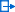 This official U.S. Government ebsite http://www.census.gov/eos/www/naics/ provides the latest information on plans for NAICS revisions, as well as access to various NAICS reference files and tools.The official 20 U.S. NAICS Manual, includes definitions for each industry, background information, tables showing changes between 200 and 20, and a comprehensive index. The official 20 U.S. NAICS Manual is available in print and on CD_ROM from the National Technical Information Service (NTIS) at (800) 553-6847 or (703) 605-6000, or through the NTIS ebsite. Previous versions of the NAICS Manual are available.2APPENDIX B — DEFINITIONSThese definitions are for terms that are used, or relate, to this permit. In other sections of the permit, defined terms appear in italics.Active Site means a location where current mining (including site preparation and reclamation) or processing operations (including, but not limited to, crushing, classifying, or operating a concrete or hot mix asphalt plant) or stockpiles associated with current mining or processing operations, are located.  AKART is an acronym for “all known, available, and reasonable methods of prevention, control, and treatment.” AKART represents the most current methodology that can be reasonably required for preventing, controlling, or abating the pollutants and controlling pollution associated with a discharge.Applicable TMDL means a TMDL for turbidity, fine sediment or high pH which was completed and approved by EPA prior to the later effective date of this permit, or modification, or the date the operator’s complete application is received by Ecology.Average onthlyffluent imit means the highest allowable average of daily discharges over a calendar month. To calculate the discharge value to compare to the limit, you add the value of each daily discharge measured during a calendar month and divide this sum by the total number of daily discharges measured.  Average uarterly ffluent imit means the highest allowable average of daily discharges over a quarter (3 months). To calculate the discharge value to compare to the limit, add the value of each daily discharge measured during a quarter and divide this sum by the total number of daily discharges measured.  Best Management Practices (BMPs general definition) means schedules of activities, prohibitions of practices, maintenance procedures, and other physical, structural and/or managerial practices to prevent or reduce the pollution of waters of the state. BMPs include treatment systems, operating procedures, and practices used to control plant site runoff, spillage or leaks, sludge or waste disposal, and drainage from raw material storage. In this permit BMPs are further categorized as operational, source control, erosion and sediment control, and treatment.Bypass means the diversion of waste streams from any portion of a treatment facility. Capital BMPs means the following improvements that will require capital expenditures:Treatment BMPs, including but not limited to: biofiltration systems including constructed wetlands, settling basins, oil separation equipment, impoundments, and detention and retention basins.Manufacturing modifications, including process changes for source reduction, if capital expenditures for such modifications are incurred.Concrete pads and dikes and appropriate pumping for collection of stormwater, process water or mine dewatering water and transfer to control systems from manufacturing areas such as loading, unloading, outside processing, fueling and storage of chemicals and equipment and wastes.Roofs and appropriate covers for storage and handling areas.Clean Water Act (CWA) means the Federal Water Pollution Control Act enacted by Public Law 92-500, as amended by Public Laws 95-217, 95-576, 96-483, and 97-117; USC 1251 et seq.Closed Site means a location where all activities associated with permit coverage have been terminated with no intent to return to operation in the future. Constructed Wetland means wetlands intentionally created for the primary purpose of wastewater or stormwater treatment and managed as such. Constructed wetlands are normally considered as part of the stormwater collection and treatment system. Wetlands constructed for treatment of stormwater are not be eligible for use as compensatory mitigation for authorized impacts to regulated wetland systems.Critical Flows means the lowest receiving water flows at the time wastewater discharges occur. For process wastewater discharges which discharge from the site throughout the year, this is typically midsummer flow. For stormwater discharges this is the receiving water flow when significant stormwater begins to discharge from the site, typically early fall.Current EPA-approved 303(d) list means the list which is in effect on the effective date of this permit, or the 303(d) list which is in effect at the date the Permittee’s first application for coverage is received by Ecology, whichever is later.Design Storm means the precipitation event that is used to design stormwater facilities, e.g. 10-year, 24-hour storm event. Refer to Ecology’s Stormwater Management Manual for specific information on requirements for determining design storm volume and flow rate appropriate for designing stormwater treatment systems.Design Storm Volume means the volume of runoff predicted to occur from a specified storm event. The storm event includes a time interval (e.g. 24-hours) and frequency (e.g. 10-year). Volume-based treatment BMPs use the design storm volume as their design basis. Refer to the Ecology Stormwater Management Manual for storm event and additional information.Director means the Director of the Washington Department of Ecology or his/her authorized representative.Discharge to Groundwater means the discharge of water into an unlined impoundment or onto the surface of the ground that allows the discharged water to percolate, or potentially percolate, to groundwater. Discharge to groundwater, discharge to land, and discharge to ground all have the same meaning.Discharger means an owner or operator of any facility or activity subject to regulation under Chapter 90.48 RCW or the Federal Clean Water Act.Disturbed Area means any area where activity has physically disrupted, compacted, moved, or otherwise altered the characteristics of soil, bedrock, vegetation, or existing topography. This includes activity in preparation for: a) surface mining, b) the construction of structures or, c) mobilization of processing equipment. Stormwater discharge from disturbed areas is considered Type 2 Stormwater.Equivalent stormwater management documents means manuals of BMPs approved by Ecology and subject to public review and comment.Erosion means the wearing away of the land surface by precipitation, running water, ice, wind or other geological agents, including processes such as gravitational creep. Erosion also means the detachment and movement of soil or rock fragments by water, wind, ice or gravity.Erosion and Sediment Control BMPs means BMPs intended to prevent erosion and sedimentation, such as preserving natural vegetation, seeding, mulching and matting, plastic covering, filter fences, and sediment traps and ponds. Erosion and sediment control BMPs are synonymous with stabilization and structural BMPs.Erosion and Sediment Control Plan (ESCP) means a document that describes the potential for erosion and sedimentation problems and explains and illustrates the measures to be taken to control those problems.Existing Facility means a facility that begins activities that result in a discharge, or a potential discharge to waters of the state, prior to the effective date of the general permit.Final Stabilization means completion of all soil disturbing activities at the site and establishment of a permanent vegetative cover, or installation of equivalent permanent stabilization measures (such as riprap, gabions or geotextiles) that will prevent erosion.gpm means gallons per minute; the volume of fluid passing a point during a one minute interval.   Groundwater means water in a saturated zone or stratum beneath the land surface or a surface water body.Groundwater Discharges: If water puddles/collects and discharges to ground at multiple locations on site, it is unlikely that all locations must be sampled. Consider the source of the water. If all the water is coming from a gravel stockpile area it is likely that just one sampling point is required. However, if some discharge points receive runoff from a gravel stockpile area and others receiving water from a concrete batch area, two sample points are probably necessary.Hot Mix Asphalt Plant means a plant that blends together aggregate and asphalt cement to produce a hot, homogeneous asphalt paving mixture. The term includes batch plants, continuous mix plants, and drum mix plants.Inactive Site means a location where 1) previous mining or processing operations (including, but not limited to, crushing, classifying, or operating a concrete or hot mix asphalt plant) has occurred; and has not been closed and restored; and 2) has no current mining or processing operations but may include stockpiles of raw materials or finished products; and 3) the Permittee has submitted an Operating Status Change Form (ECY 070-33) declaring the site inactive. The Permittee may add or withdraw raw materials or finished products from the stockpiles for transportation off site for processing, use, or sale and still be considered an inactive site, however monitoring may be required.Inert means nonreactive, nondangerous solid materials that are likely to retain their physical and chemical structure under expected conditions of use or disposal.Leachate means water or other liquid that has percolated through raw material, product, or waste and contains substances in solution or suspension as a result of the contact with these materials.Local Government means any county, city, or town having its own government for local affairs.Major Modification of Coverage means a change of operation at a facility that is not a Minor Modification. Public notice is required for this modification.Maximum aily ffluent imit means the highest allowable daily discharge. The daily discharge means the discharge of a pollutant measured during a calendar day. For pollutants with limits expressed in units of mass, the daily discharge is calculated as the total mass of the pollutant discharged over the day. For other units of measurement, the daily discharge is the average measurement of the pollutant over the day. This does not apply to pH.Mine Dewatering Water means any water that is impounded or that collects in the mine and is pumped, drained, or otherwise removed from the mine through the efforts of the mine operator. This term must also include wet pit overflows caused solely by direct rainfall and groundwater seepage. However, if a mine is used for treatment of process generated waste water, discharges of commingled water from the mine must be deemed discharges of process generated water.Minor Modification of Coverage means a change of operation at a facility that does not substantially change the volume or nature of pollutants. No public notice or new Application for Coverage is required for this modification.Municipality means a political unit such as a city, town, or county, incorporated for local self-government.NAICS . See Appendix ANational Pollutant Discharge Elimination System (NPDES) means the national program for issuing, modifying, revoking, and reissuing, terminating, monitoring, and enforcing permits, and imposing and enforcing pretreatment requirements, under sections 307, 402, 318, and 405 of the Federal Clean Water Act, for the discharge of pollutants to surface waters of the state from point sources. These permits are referred to as NPDES permits and, in Washington State, are administered by the Washington Department of Ecology.Natural Conditions means surface water quality that was present before any human-caused pollution. When estimating natural conditions in the headwaters of a disturbed watershed it may be necessary to use the less disturbed conditions of a neighboring or similar watershed as a reference condition.New Facility means a facility which begins activities that result in a discharge, or a potential discharge to waters of the state, on or after the effective date of this general permit.Non-delegated POTW means a POTW which has not been delegated to issue permits for industrial dischargers to its system. Ecology is the permitting authority for non-delegated POTWs.NTU means Nephelometric Turbidity Units, a measure of turbidity.pH – The pH of a liquid measures its acidity or alkalinity. A pH of 7 is defined as neutral and large variations above or below this value are harmful to most aquatic life.Point Source means any discernible, confined, and discrete conveyance, including but not limited to, any pipe, ditch, channel, tunnel, conduit, well, discrete fissure, and container from which pollutants are or may be discharged to waters of the state. This term does not include return flows from irrigated agriculture.Pollutant means dredged spoil, solid waste, incinerator residue, filter backwash, sewage, garbage, sewage sludge, munitions, chemical wastes, biological materials, radioactive materials, heat, wrecked or discarded equipment, rock, sand, cellar dirt, and industrial, municipal, and agricultural waste. This term does not include sewage from vessels within the meaning of section 312 of the FWPCA, nor does it include dredged or fill material discharged in accordance with a permit issued under section 404 of the FWPCA.Pollution means contamination or other alteration of the physical, chemical, or biological properties of waters of the state, including change in temperature, taste, color, turbidity, or odor of the waters; or such discharge of any liquid, gaseous, solid, radioactive or other substance into any waters of the state as will or is likely to create a nuisance or render such waters harmful, detrimental or injurious to the public health, safety or welfare, or to domestic, commercial, industrial, agricultural, recreational, or other legitimate beneficial uses, or to livestock, wild animals, birds, fish, or other aquatic life.POTW means publically-owned treatment works. This is a sewage treatment plant and the collection system (40 CFR 122.2).Process Water means any water that is used for or results from the production, clean-up, or use of any raw material, intermediate product, finished product, byproduct, or waste product. The term also means any waste water used in or results from the slurry transport of mined material, air emissions control, or processing exclusive of mining.  Receiving Water means the waterbody at the point of discharge. If the discharge is to a stormwater conveyance system, either surface or subsurface, the receiving water is the waterbody that the stormwater conveyance system discharges to. Systems designed primarily for other purposes such as for groundwater drainage, redirecting stream natural flows, or for conveyance of irrigation water/return flows that coincidentally convey stormwater are considered the receiving water.Representative Sampling means collecting an array of samples to accurately represent the nature of the discharge for parameters of concern. Many factors contribute to variability of pollutants in a discharge including quantity of water, time and date of sampling, and physical events and location of discharge.Sanitary Sewer means a sewer designed to convey domestic wastewater.Sediment means the fragmented material that originates from the weathering and erosion of rocks or unconsolidated deposits and is transported by, suspended in, or deposited by water.Sedimentation means the depositing or formation of sediment.SEPA (State Environmental Policy Act) means the Washington State Law, RCW 43.21C.020, intended to prevent or eliminate damage to the environment.Severe roperty amage means substantial physical damage to property, damage to the treatment facilities which would cause them to become inoperable, or substantial and permanent loss of natural resources which can reasonably be expected to occur in the absence of a bypass.Significant Process Change means a change in the nature of discharge with respect to increased volume and type or concentrations of pollutants. Examples include adding a batch plant at a site, etcSignificant Amounts means those amounts of pollutants that are amenable to treatment or prevention or that have the potential to cause or contribute to a violation of standards for surface or groundwater quality or sediment management.Significant Materials includes, but is not limited to: raw materials; fuels; materials such as solvents and detergents; hazardous substances designated under section 101(14) of CERCLA; any chemical the facility is required to report pursuant to section 313 of title III of SARA; fertilizers; pesticides; and waste products such as ashes, slag, and sludge that have the potential to be released with stormwater or process water discharges.Silvicultural Point Sources are timber tract and logging activities (SIC codes 0811 and 2411) that produce mined materials for use in forest management. Additionally, silvicultural point source activities are limited to rock crushing or gravel washing operations that use a discernible, confined and discrete conveyance to discharge pollutants to surface waters of the state.Site means the land or water area where any facility or activity is physically located or conducted.Source Control BMPs means physical, structural, or mechanical devices or facilities intended to prevent pollutants from entering stormwater. A few examples of source control BMPs are erosion control practices, maintenance of stormwater facilities, construction of roofs over storage and working areas, and direction of wash water and similar discharges to the sanitary sewer or a dead end sump.Stabilization means the application of appropriate BMPs to prevent the erosion of soils, such as temporary and permanent seeding, vegetative covers, mulching and matting, plastic covering, and sodding. See also the definition of Erosion and Sediment Control BMPs.Standard Industrial Classification (SIC) is the statistical classification standard underlying all establishment-based federal economic statistics classified by industry as reported in the 1987 SIC Manual by the Office of Management and Budget.Storm Sewer means a sewer that is designed to carry stormwater. Also called a storm drain. Stormwater means rainfall and snowmelt runoff.Stormwater Drainage System means constructed and natural features that function together as a system to collect, convey, channel, hold, inhibit, retain, detain, infiltrate, or divert stormwater.Stormwater Management Manual (SWMM) means the technical manual prepared by Ecology for use by local governments that contains BMPs to prevent, control, or treat pollution in stormwater.Stormwater Pollution Prevention Plan (SWPPP) means a documented plan to implement measures to identify, prevent, and control the contamination of point source discharges of stormwater.Substantial Change (Requiring a new application for coverage) – Substantial change of discharge for this industry group will be any modification of the facility that would change the characteristics of the discharge or include for coverage a new activity that was not previously covered.Surface Water Discharges: For all parameters required by this permit, a grab sample of instantaneous measurement will be considered representative. Stormwater sampling should occur within 24 hours of the initial discharge from a significant precipitation event (e.g. 0.25 inch/24 hr. precipitation event). Process water or mine dewatering water sampling should be timed to occur when the facility is operating at full capacity.Surface Waters of the State includes lakes, rivers, ponds, streams, wetlands, inland waters, salt waters, and all other surface waters and water courses within the jurisdiction of the state of Washington.Total Daily Maximum Load (TMDL) means a calculation of the maximum amount of a pollutant that a waterbody can receive and still meet State water quality standards. Percentages of the total maximum daily load are allocated to the various pollutant sources. A TMDL is the sum of the allowable loads of a single pollutant from all contributing point and nonpoint sources. The TMDL calculations must include a "margin of safety" to ensure that the waterbody can be protected in case there are unforeseen events or unknown sources of the pollutant. The calculation must also account for seasonable variation in water quality. A TMDL is effective after EPA approval. TMDL as used in this permit includes alternative “direct to implementation plans”. Total Dissolved Solids (TDS) means those solids that are capable of passing through a glass fiber filter (1.0 – 1.5 µm) and dried to a constant weight at 180 degrees centigrade.Total Suspended Solids (TSS) is the particulate material in an effluent that does not pass through a glass fiber filter. Large quantities of TSS discharged to a receiving water may result in solids accumulation. Apart from any toxic effects attributable to substances leached out by water, suspended solids may kill fish, shellfish, and other aquatic organisms by causing abrasive injuries and by clogging the gills and respiratory passages of various aquatic fauna. Indirectly, suspended solids can screen out light and can promote and maintain the development of noxious conditions through oxygen depletion.Treatment BMPs means BMPs intended to remove pollutants from stormwater. A few examples of treatment BMPs are detention ponds, oil/water separators, biofiltration, and constructed wetlands.Turbidity means the clarity of water as expressed by nephelometric turbidity units (NTU) and measured with a calibrated turbidimeter.Type 1 Stormwater means stormwater from portions of a site where no industrial activities have occurred or from a site or area within a site that has been reclaimed and the reclamation bond portion thereof (if any) has been released. Type 2 Stormwater means stormwater from: 1) portions of a site where mining has temporarily or permanently ceased; or 2) from portions of a site with exposed soils in areas cleared in preparation for mining or other industrial activity. When different types of stormwater commingle the water becomes the highest of the types which have commingled (i.e. when Type 1 and Type 2 stormwater commingle the stormwater becomes Type 2).Type 3 Stormwater means stormwater discharges from:Industrial plant yards;Immediate access roads and rail lines used or traveled by carriers of raw materials, manufactured products, waste material, or by-products used or created by the facility;Material handling sites;Sites used for the storage and maintenance of material handling equipment;Sites used for residual treatment, storage, or disposal;Shipping and receiving areas;Storage areas for raw materials or intermediate and finished products at active sites; andAreas where industrial activity has taken place in the past and significant materials remain and are exposed to stormwater.USEPA means the United States Environmental Protection Agency.Wasteload Allocation (WLA) means the portion of a receiving water’s loading capacity that is allocated to one of its existing or future point sources of pollution. WLAs constitute a type of water quality based effluent limitation (40 CFR 130.2(h)).Wastewater means water or liquid carried waste from industrial or commercial processes. These wastes may result from any process or activity of industry, manufacture, trade or business, or from the development of any natural resource. Water Quality means the chemical, physical, and biological characteristics of water, normally with respect to its suitability for a particular purpose.Waters of the State includes those waters as defined as “waters of the United States” in 40 CFR Subpart 122.2 within the geographic boundaries of Washington State and “waters of the state” as defined in Chapter 90.48 RCW. This includes groundwater, lakes, rivers, ponds, streams, wetlands, inland waters, salt waters and all other surface waters and water courses within the jurisdiction of the State of Washington.Wellhead Protection Area (WHPA) means the portion of a well’s, well field’s, or spring’s zone of contribution defined as such using WHPA criteria established by the Washington Department of Health.S10.A.2S10.A.4S10.A.5S10.DTypeNAICS Code(see Appendix A)Discharge to:pHpHpHTurbidity (NTU)Turbidity (NTU)Turbidity (NTU)Total Suspended Solids (TSS)Oil Sheen 3Discharge Flow(gpm)Total Dissolved Solids (TDS)TypeNAICS Code(see Appendix A)Discharge to:MinMinMaxAverageMonthlyMaximum DailyMaximum DailyAverageQuarterlyOil Sheen 3Discharge Flow(gpm)Total Dissolved Solids (TDS)Process Water, Mine Dewatering Water113110, 212312, 212313, 212319212399 SurfaceQuarterly1Quarterly1Quarterly1Two/Month2Two/Month2Two/Month2Quarterly1Daily when runoff occurssee  and ----Process Water, Mine Dewatering Water113110, 212312, 212313, 212319212399 Surface6.56.58.550 505040 mg/lNo Discharge--------Process Water, Mine Dewatering Water113110, 212312, 212313, 212319212399 GroundQuarterly1Quarterly1Quarterly1----------------Daily when runoff occurs--------Process Water, Mine Dewatering Water113110, 212312, 212313, 212319212399 Ground6.58.58.5----------------Visible Sheen--------Process Water, Mine Dewatering Water212321Surface------------Two/Month2Two/Month2Two/Month2Quarterly1Daily when runoff occurssee and ----Process Water, Mine Dewatering Water212321Surface------------50 50 5025 mg/lNo Discharge--------Process Water, Mine Dewatering Water212321Ground------------Daily when runoff occurs----Process Water, Mine Dewatering Water212321Ground----------------------------No Discharge--------Process Water, Mine Dewatering Water212311, 212324, 212325, Surface----Surface Water Discharge Not Permitted--------Surface Water Discharge Not Permitted--------Surface Water Discharge Not Permitted--------Surface Water Discharge Not Permitted--------Surface Water Discharge Not Permitted--------Surface Water Discharge Not Permitted--------Surface Water Discharge Not Permitted--------Surface Water Discharge Not Permitted--------Surface Water Discharge Not Permitted--------Surface Water Discharge Not Permitted----Process Water, Mine Dewatering Water212311, 212324, 212325, GroundQuarterly1Quarterly1Quarterly1----------------Daily when runoff occurs--------Process Water, Mine Dewatering Water212311, 212324, 212325, Ground6.56.58.5----------------No Discharge--------Process Water, Mine Dewatering Water212322Surface------------Two/Month2Two/Month2Two/Month2Quarterly1Daily when runoff occurssee and ----Process Water, Mine Dewatering Water212322Surface------------50 50 5025 mg/lNo Discharge--------Process Water, Mine Dewatering Water212322Ground----------------------------Daily when runoff occurs--------Process Water, Mine Dewatering Water212322Ground----------------------------No Discharge--------Process Water, Mine Dewatering Water327320, 327331 327332, 327390,327999SurfaceOne/MonthOne/MonthOne/MonthTwo/Month2Two/Month2Two/Month2Quarterly1Daily when runoff occurssee and Process Water, Mine Dewatering Water327320, 327331 327332, 327390,327999Surface6.56.58.550 50 5040 mg/lVisible Sheen----Process Water, Mine Dewatering Water327320, 327331 327332, 327390,327999GroundOne/MonthOne/MonthOne/Month----------------Daily when runoff occurs----MonthlyProcess Water, Mine Dewatering Water327320, 327331 327332, 327390,327999Ground6.56.58.5----------------Visible Sheen----500 mg/lProcess Water, Mine Dewatering WaterProcess Water, Mine Dewatering WaterTypeNAICS Code(see Appendix A)Discharge to:pHpHTurbidity (NTU)Turbidity (NTU)Turbidity (NTU)Oil SheenDischarge Flow (gpm)TypeNAICS Code(see Appendix A)Discharge to:MinMaxAverageMonthlyAverageMonthlyMaximum DailyStormwater  (Type 2  3)Type 2 monitoring only applicable during earth moving activities327320, 327331, 327332, 327390, 327999SurfaceOne/MonthOne/MonthTwo/Month2Two/Month2Two/Month2Daily when runoff occurssee  and Stormwater  (Type 2  3)Type 2 monitoring only applicable during earth moving activities327320, 327331, 327332, 327390, 327999Surface6.58.5505050 No Discharge----Stormwater  (Type 2  3)Type 2 monitoring only applicable during earth moving activities327320, 327331, 327332, 327390, 327999GroundOne/MonthOne/Month------------Daily when runoff occurs----Stormwater  (Type 2  3)Type 2 monitoring only applicable during earth moving activities327320, 327331, 327332, 327390, 327999Ground6.58.5------------No Discharge3----Stormwater  (Type 2  3)Type 2 monitoring only applicable during earth moving activities113110, 212312, 212313,212319,212399 212324, 212325, 113310  324121SurfaceQuarterly1Quarterly1Two/Month2Two/Month2Two/Month2Daily when runoff occurssee and Stormwater  (Type 2  3)Type 2 monitoring only applicable during earth moving activities113110, 212312, 212313,212319,212399 212324, 212325, 113310  324121Surface6.58.5505050No Discharge3----Stormwater  (Type 2  3)Type 2 monitoring only applicable during earth moving activities113110, 212312, 212313,212319,212399 212324, 212325, 113310  324121GroundQuarterly1Quarterly1------------Daily when runoff occurs----Stormwater  (Type 2  3)Type 2 monitoring only applicable during earth moving activities113110, 212312, 212313,212319,212399 212324, 212325, 113310  324121Ground6.58.5------------No Discharge3----Stormwater  (Type 2  3)Type 2 monitoring only applicable during earth moving activities212311, 212321, 212322Surface--------Two/Month2Two/Month2Two/Month2Daily when runoff occurssee  and Stormwater  (Type 2  3)Type 2 monitoring only applicable during earth moving activities212311, 212321, 212322Surface--------505050No Discharge3----Stormwater  (Type 2  3)Type 2 monitoring only applicable during earth moving activities212311, 212321, 212322Ground--------------------Daily when runoff occurs----Stormwater  (Type 2  3)Type 2 monitoring only applicable during earth moving activities212311, 212321, 212322Ground--------------------No Discharge3Discharge Monitoring PeriodDMR ue :October, November, DecemberJanuary 30January, February, MarchApril 30April, May, JuneJuly 30July, August, SeptemberOctober 30–––––––––––––